Done by : Tr. Najlaa AL Mowaled.      الردالسؤالمرحبا .    Hi .               مرحبا!   Hello !       الوحدة الأولىFeelingsIt is nice to meet you , too .وأنا سررت بلقائك أيضا.It is nice to meet you.لقد سررت بلقائك,الوحدة الأولىFeelings        أنا بخير شكرا.             I'm great, thanks.كيف حالك ؟       How are you ?الوحدة الأولىFeelingsأشعر بالجوع  .                      . I'm hungry أشعر بالعطش .                         I'm thirsty.أشعر بالحر .                             .m hot I'أشعر بالبرد  .                           . I'm coldأشعر بالنعاس.                         . I'm sleepyأشعر بالخوف .                        . I'm scaredWhat's the matter ?ما مشكلتك ؟الوحدة الأولىFeelings  شكرا  .   Thank you.                             Wow ! I like your hat !يالروعة قبعتك جميلة!الوحدة الثانيةThings We WearIt's mine . Thank you. Thankyou.                            إنها لي شكرا.أو أن نقول :It's not mine.إنها ليست لي.Whose hat is this ?لمن هذه القبعة ؟الوحدة الثانيةThings We Wearأنا أرتدي  اللون الأزرق.    . blue I am wearingأنا  لاأرتدي اللون الأزرق.        I am not wearing blue.هو يرتدي اللون الأزرق  .             .He is wearing blue هي ترتدي اللون الأزرق .  blue  wearing She is Who's wearing  blue today ?من هو الذي يرتدي اللون الأزرق اليوم ؟الوحدة الثانيةThings We WearYou're welcome.على الرحب والسعة.Thank you.شكراالوحدة الثانيةThings We WearSpeaking . جو يتكلم .Hello , can I speak to Joe?مرحبا هل أستطيع مكالمة جو ؟الوحدة الثالثةThings We DoHi Labeeb ! I'm doing my home work .مرحبا لبيب أنني أكتب واجبي المنزلي .It's Labeeb . What are you doing ?أنا لبيب  ماذا تفعل ؟الوحدة الثالثةThings We DoHe's watching TV.إنه يشاهد التلفاز.What's your dad doing ?ماذا يفعل والدك .الوحدة الثالثةThings We Doباي Bye.             مع السلامة Good – bye .       .الوحدة الثالثةThings We Doالكلمات الدالة على السؤال (  How / What ) تكون بداية السؤالالكلمات الدالة على السؤال (  How / What ) تكون بداية السؤالالكلمات الدالة على السؤال (  How / What ) تكون بداية السؤالالوحدة الأولىFeelingsتستخدم (( How بداية السؤال وتسأل عن( الحال او الكيفية) مثال:السؤال :      ?  How are you       كيف حالك ؟ الإجابة .   :    I am great  , thank youانا بخير شكرا.تستخدم (( How بداية السؤال وتسأل عن( الحال او الكيفية) مثال:السؤال :      ?  How are you       كيف حالك ؟ الإجابة .   :    I am great  , thank youانا بخير شكرا.How .. ?الوحدة الأولىFeelingsتستخدم (What  ( بداية السؤال وتسأل عن (الشي)  وتعني ما او ماذا مثال :السؤال : ?      What is the matter       ما المشكلة ؟الإجابة :    I'm cold .                          أشعر بالبرد.       ( انظر/ ي الكتاب صفحة 8   للمزيد من  الإجابات  )تستخدم (What  ( بداية السؤال وتسأل عن (الشي)  وتعني ما او ماذا مثال :السؤال : ?      What is the matter       ما المشكلة ؟الإجابة :    I'm cold .                          أشعر بالبرد.       ( انظر/ ي الكتاب صفحة 8   للمزيد من  الإجابات  )What .. ?الوحدة الأولىFeelingsالضمائر : (I'm – He 's - She 's  ) تكون بداية الجملة الضمائر : (I'm – He 's - She 's  ) تكون بداية الجملة الضمائر : (I'm – He 's - She 's  ) تكون بداية الجملة الوحدة الأولىFeelingsHe 's / He is.تعني هو  وتستخدم عند التحدث عن  المفرد المذكر ( ولد )هو علي.            He's Ali.هو ولد .         . He's a boyهو يشعر بالحر       . He's hotShe 's. / she is.تعني هي  وتستخدم عند التحدث عن  المفرد المؤنت ( فتاة )هي ساره .  . she's  Saraهي فتاة.   . she's a girl هي تشعر بالحر . she's hotI'm. / I am.تعني أنا  وتستخدم عندما يريد الشخص التحدث عن نفسهانا ساره . I'm Saraأنا بخير . I'm greatأنا أشعر بالحر. I'm hot.الوحدة الأولىFeelingsالكلمات الدالة على السؤال (  whose / who ) تكون بداية السؤالالكلمات الدالة على السؤال (  whose / who ) تكون بداية السؤالالكلمات الدالة على السؤال (  whose / who ) تكون بداية السؤالالوحدة الثانيةThings We Wearتستخدم  ( Whose)في بداية السؤال وتعني ( لمن) وتسأل عن ملكية الشي  مثال:السؤال :       لمن هذه القبعة ؟ Whose  hat is this ?      الإجابة     :  انها قبعتي . It is my hat.                     ونستطيع أن نختصرها ونقول أيضا .      It’s mine.               انها ليست قبعتي .          . It is not my hat       ونستطيع ان نختصرها نقول أيضا .     . It’s not mine       تستخدم  ( Whose)في بداية السؤال وتعني ( لمن) وتسأل عن ملكية الشي  مثال:السؤال :       لمن هذه القبعة ؟ Whose  hat is this ?      الإجابة     :  انها قبعتي . It is my hat.                     ونستطيع أن نختصرها ونقول أيضا .      It’s mine.               انها ليست قبعتي .          . It is not my hat       ونستطيع ان نختصرها نقول أيضا .     . It’s not mine       Whose..?الوحدة الثانيةThings We Wearتستخدم (who) في بداية السؤال وتعني (من) وتسأل عن الشخص  مثال:السؤال:                     wearing blue today ?  Who's                          من هو الذي يرتدي اللون الأزرق اليوم؟الإجابات:   I am wearing blue today.أنا ارتدي اللون الأزرق اليوم.           I am not wearing blue today.  أنا لا أرتدي اللون الأزرق اليوم.               He is wearing blue today.   هو يرتدي اللون الأزرق اليوم.   She is wearing blue today.                     هي ترتدي اللون الأزرق اليوم.تستخدم (who) في بداية السؤال وتعني (من) وتسأل عن الشخص  مثال:السؤال:                     wearing blue today ?  Who's                          من هو الذي يرتدي اللون الأزرق اليوم؟الإجابات:   I am wearing blue today.أنا ارتدي اللون الأزرق اليوم.           I am not wearing blue today.  أنا لا أرتدي اللون الأزرق اليوم.               He is wearing blue today.   هو يرتدي اللون الأزرق اليوم.   She is wearing blue today.                     هي ترتدي اللون الأزرق اليوم.Who...?الوحدة الثانيةThings We Wearعلامات الترقيمعلامات الترقيم? / . / (')الوحدة الثانيةThings We Wearدائما في نهاية اي سؤال نضع علامة الاستفهام (?) مثال:?  whose hat is this دائما في نهاية أي جملة نضع نقطه (.) مثال:She is a girl.	It's mine.   /  He is a boy . /' )  ( تسمى بالفاصلة العليا وتستخدم عند الاختصار مثال : It is = It's /   He is = He's / she is = she's /   I am = I'm What is the matter? = what's the matter ?Who is wearing blue today ? = who's wearing blue today? دائما في نهاية اي سؤال نضع علامة الاستفهام (?) مثال:?  whose hat is this دائما في نهاية أي جملة نضع نقطه (.) مثال:She is a girl.	It's mine.   /  He is a boy . /' )  ( تسمى بالفاصلة العليا وتستخدم عند الاختصار مثال : It is = It's /   He is = He's / she is = she's /   I am = I'm What is the matter? = what's the matter ?Who is wearing blue today ? = who's wearing blue today? الوحدة الثانيةThings We Wear ( a )  تستخدم قبل الأسماء المفردة التي تبدأ بحرف ساكن مثلa book      a cow      a desk       a girl      a hat     a lemon  الحروف الساكنة هي 21 حرف   :  ( b,c,d,f,g,h,j,k,l,m,n,p,q,r,s,t,v,w,x,y,z ) ( a )  تستخدم قبل الأسماء المفردة التي تبدأ بحرف ساكن مثلa book      a cow      a desk       a girl      a hat     a lemon  الحروف الساكنة هي 21 حرف   :  ( b,c,d,f,g,h,j,k,l,m,n,p,q,r,s,t,v,w,x,y,z )a  / anالوحدة الثانيةThings We Wear  (an) تستخدم قبل الأسماء المفردة التي تبدأ بحرف متحرك مثلan apple /   an egg /  an ice cream  /   an orange   an umbrella الحروف المتحركة هي  خمسة أحرف فقط  : ( a , e , i. o , u   )  (an) تستخدم قبل الأسماء المفردة التي تبدأ بحرف متحرك مثلan apple /   an egg /  an ice cream  /   an orange   an umbrella الحروف المتحركة هي  خمسة أحرف فقط  : ( a , e , i. o , u   )a  / anالوحدة الثانيةThings We Wearحرف  ال ( S ) نضعه في نهاية الاسم عندما نريد أن نحول صيغة الاسم من مفرد إلى جمع  مثالقبعة واحدة .    1 cap        ( صيغة مفردة )  في حالة الجمع تصبح   3  caps    ثلاث قبعات.أضفنا حرف ال (  S) نهاية الاسم  caps  لتدلنا أن الإسم أصبح جمعا.وهناك أسماء تأخذ صيغة الجمع  دائما أي اننا لابد أن نضع في نهايتها حرف ال (  ( S عند كتابتها مثال :Shoes   لأنها فردتانglasses  لأنها عدستانjeans     لأنها فردتان(انظر/ي الكتاب صفحة 16)حرف  ال ( S ) نضعه في نهاية الاسم عندما نريد أن نحول صيغة الاسم من مفرد إلى جمع  مثالقبعة واحدة .    1 cap        ( صيغة مفردة )  في حالة الجمع تصبح   3  caps    ثلاث قبعات.أضفنا حرف ال (  S) نهاية الاسم  caps  لتدلنا أن الإسم أصبح جمعا.وهناك أسماء تأخذ صيغة الجمع  دائما أي اننا لابد أن نضع في نهايتها حرف ال (  ( S عند كتابتها مثال :Shoes   لأنها فردتانglasses  لأنها عدستانjeans     لأنها فردتان(انظر/ي الكتاب صفحة 16)…s( إس الجمع )الوحدة الثانيةThings We Wearتستخدم Can بداية السؤال و تعني ( هل أستطيع  ؟) مثال:هل أستطيع محادثه جو ؟            Can I speak to Joe ?تستخدم Can بداية السؤال و تعني ( هل أستطيع  ؟) مثال:هل أستطيع محادثه جو ؟            Can I speak to Joe ?Canالوحدة الثالثةThings We Do   سؤال معناه ماذا تفعل ؟ What are you doing ?                  أي ان الشخص المتكلم يوجه سؤاله الى الشخص الذي امامه فتكون الإجابة ب احدى الأمثلة التالية: انا احل واجبي.             .    I'm doing my home work      انا اشاهد التلفاز.      I'm watching TV.                              .                                                            (  انظر/ ي  الكتاب صفحة 24 للمزيد من الأمثلة )   سؤال معناه ماذا تفعل ؟ What are you doing ?                  أي ان الشخص المتكلم يوجه سؤاله الى الشخص الذي امامه فتكون الإجابة ب احدى الأمثلة التالية: انا احل واجبي.             .    I'm doing my home work      انا اشاهد التلفاز.      I'm watching TV.                              .                                                            (  انظر/ ي  الكتاب صفحة 24 للمزيد من الأمثلة )What are you doing ?الوحدة الثالثةThings We Doتستخدم ضمائر المفرد  ( she / he / It  )          مع الفعل المساعد المفرد ( is   ) مثال :He is  speaking  -   she is watching   - He is playingنستخدم ضمائر الجمع (we / they / you  (         مع الفعل المساعد الجمع  (are ) مثال :They are  speaking     -      we are watching   - you are playingنلاحظ إضافة ( - ing  ( إلى الفعل الذي بعد  ( is     وare     )  speaking   -   are  watching        is             ( تسمى قاعدة زمن المضارع المستمر )تستخدم ضمائر المفرد  ( she / he / It  )          مع الفعل المساعد المفرد ( is   ) مثال :He is  speaking  -   she is watching   - He is playingنستخدم ضمائر الجمع (we / they / you  (         مع الفعل المساعد الجمع  (are ) مثال :They are  speaking     -      we are watching   - you are playingنلاحظ إضافة ( - ing  ( إلى الفعل الذي بعد  ( is     وare     )  speaking   -   are  watching        is             ( تسمى قاعدة زمن المضارع المستمر )What are you doing ?الوحدة الثالثةThings We Dodoing   وتعني يفعل / يمارس  وتستخدم مع الرياضة التي لا يستخدم فيها  الكرة  مثال:I'm doing karate,home work.أنا ألعب  الكاراتيه / أنا أحل واجبي المنزليPlaying  وتعني يلعب وتستخدم مع الرياضات التي يلعب فيها بالكره  مثال:I'm playing football, tennis, basketball.أنا ألعب كرة القدم و التنس وكرة السلة .playing / doingالوحدة الثالثةThings We Dofifth 5thالخامسfourth 4thالرابعthird 3rdالثالثsecond 2ndالثانيFirst 1stالأولالوحدة الأولىFeelingstenth 10thالعاشرninth 9thالتاسعeighth 8thالثامنseventh 7thالسابعsixth 6thالسادسالوحدة الأولىFeelingshatقبعةclockساعةlockقفلclapتصفيقcapقبوعالوحدة الأولىFeelingsgreatرائعgrassعشبblueأزرقbrownبنيgreenأخضرالوحدة الثانيةThings We WearwearingيلبسWhatماذا؟تستخدم للسؤال عن الشيWhoseلمن ؟تستخدم للسؤال عن الممتلكات Whoمن هو ؟ تستخدم للسؤال عن الشخصwhiteأبيضالوحدة الثانيةThings We WearJacketجاكيتT- shirtقميصsunglassesنظارات شمسيةGirlsبناتBoysأولادالوحدة الثانيةThings We Wearshoesحذاءskirtتنورةsweaterكنزه/ سترهblouseبلوزةjeansبنطلون جينزالوحدة الثانيةThings We Wearspeakingيتكلم/ يتحدثelephantفيلphonicsصوتياتphotoصورةphoneهاتفالوحدة الثالثةThings We Doplaying footballيلعب كرة القدمkarateكاراتيهwatchingيشاهدhome workواجب منزليdoingيفعل/ يمارسالوحدة الثالثةThings We Doهي  She is    اختصارها  She'sهو       He isاختصارها He'sأنا I am         اختصارها I'm    playing computer gamesيلعب ألعاب كمبيوترeating snacksيأكل وجبه خفيفةالوحدة الثالثةThings We Dogiwnثوبwinkغمزةrinkحلبة للتزلجringخاتمgringصريرالوحدة الثالثةThings We Dospeakتكلم/ تحدثwingجناحالوحدة الثالثةThings We Do	  i( مد قصير)		  i( مد قصير)		  i( مد قصير)	  a( مد قصير)  a( مد قصير)  a( مد قصير)pin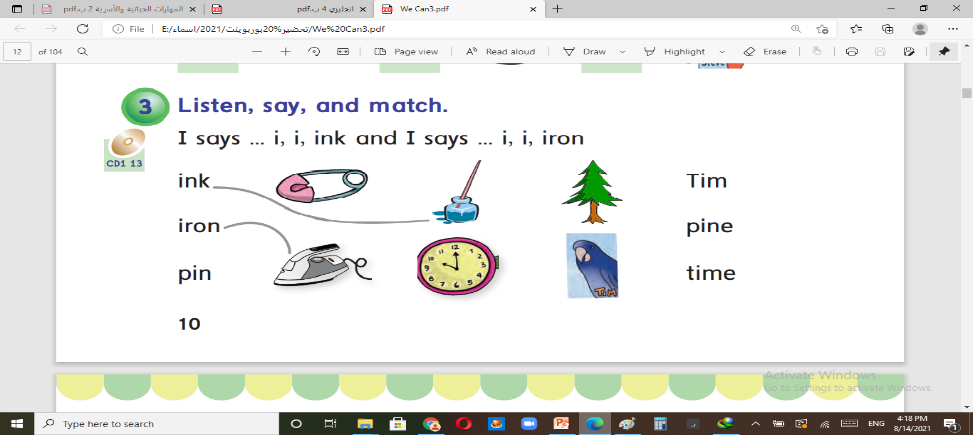 piniron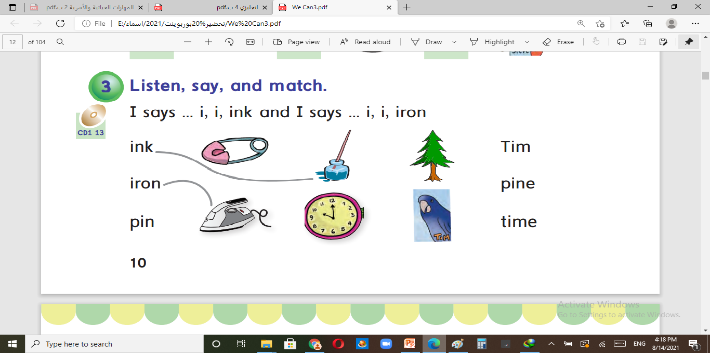 hat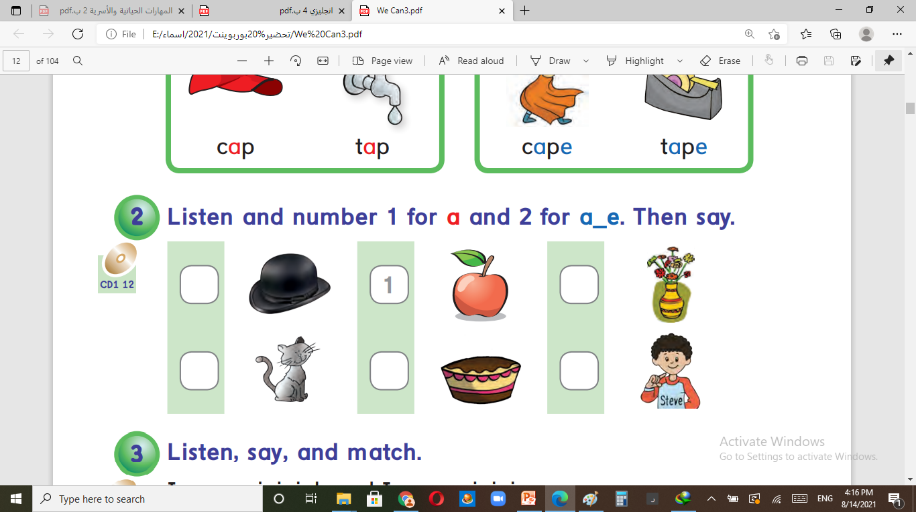 فtap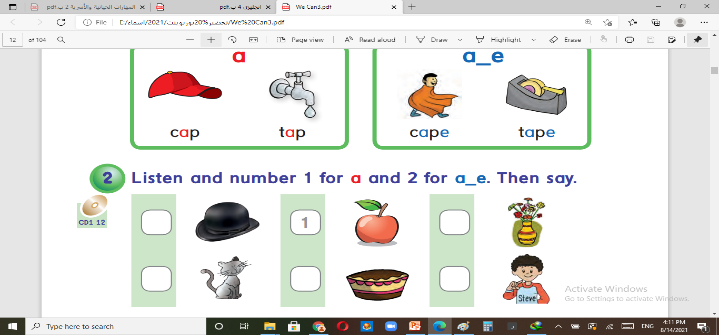 شapple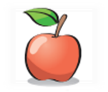 الوحدة الأولىFeelingsink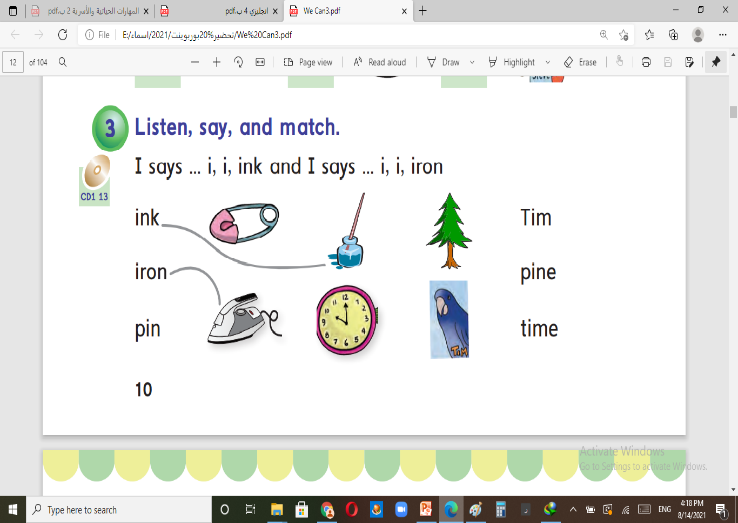 inkTim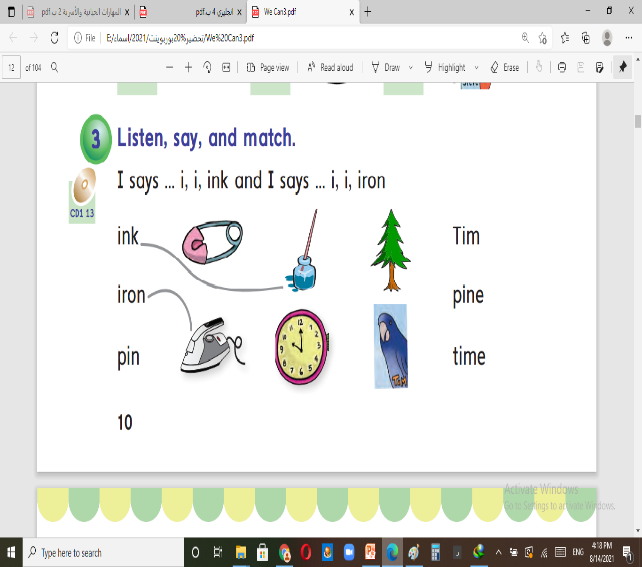 شapron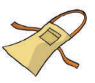 cap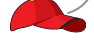 Cat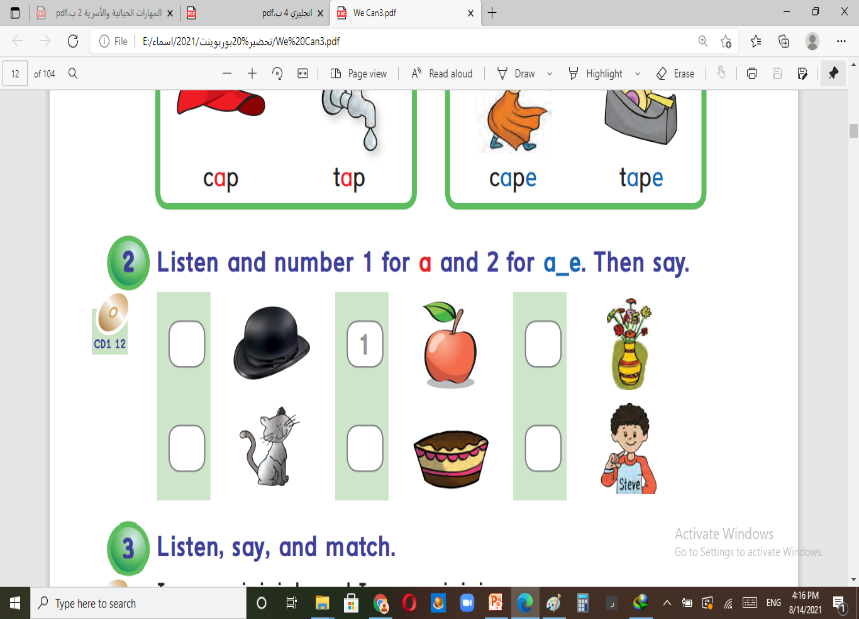 الوحدة الأولىFeelings   i - e( مد طويل)   i - e( مد طويل)   i - e( مد طويل)مد طويل ) )  a - eمد طويل ) )  a - eمد طويل ) )  a - eالوحدة الأولىFeelingspine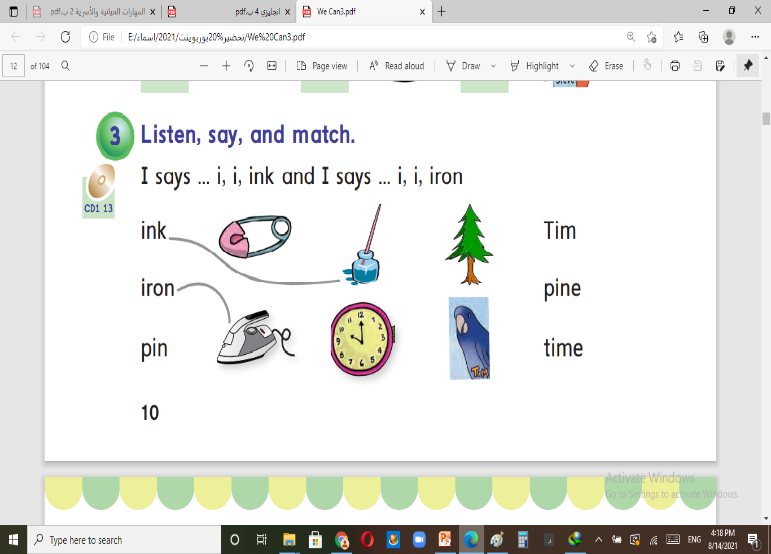 pinetime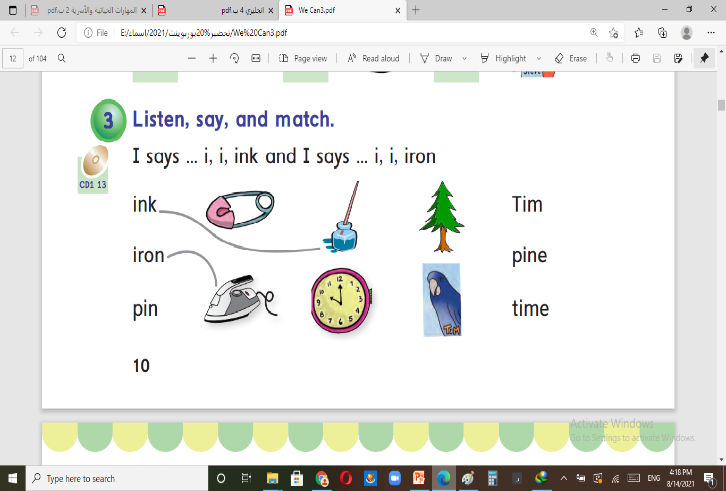 face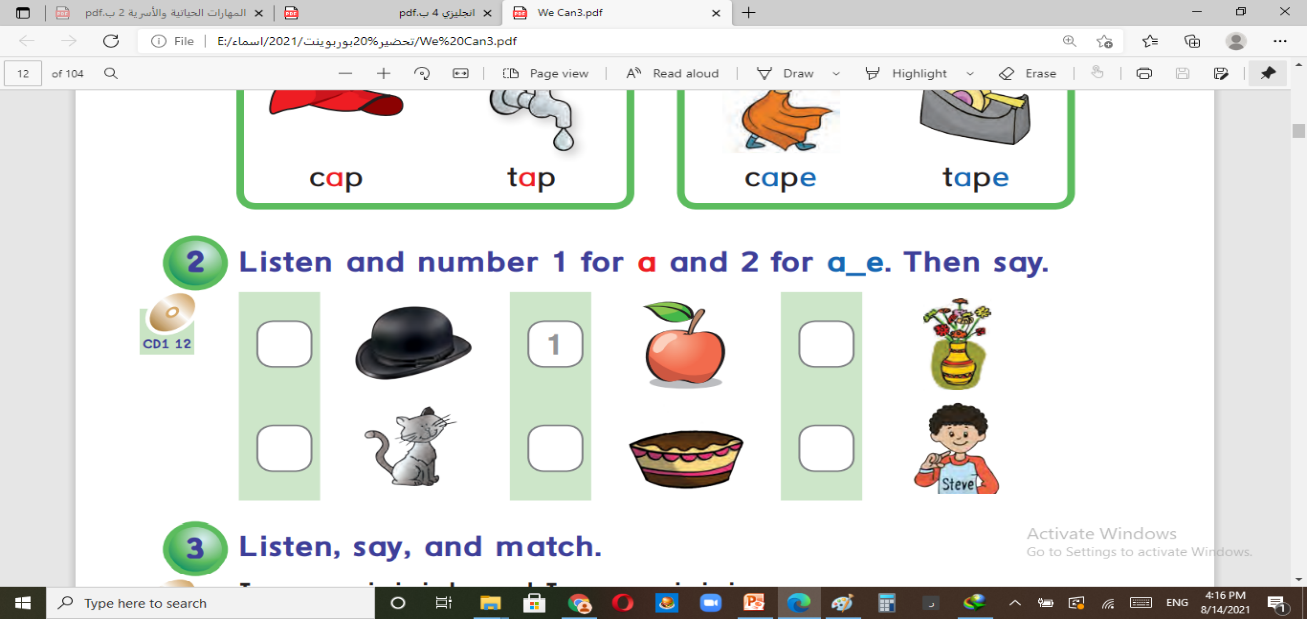 tape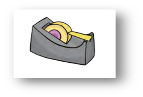 cape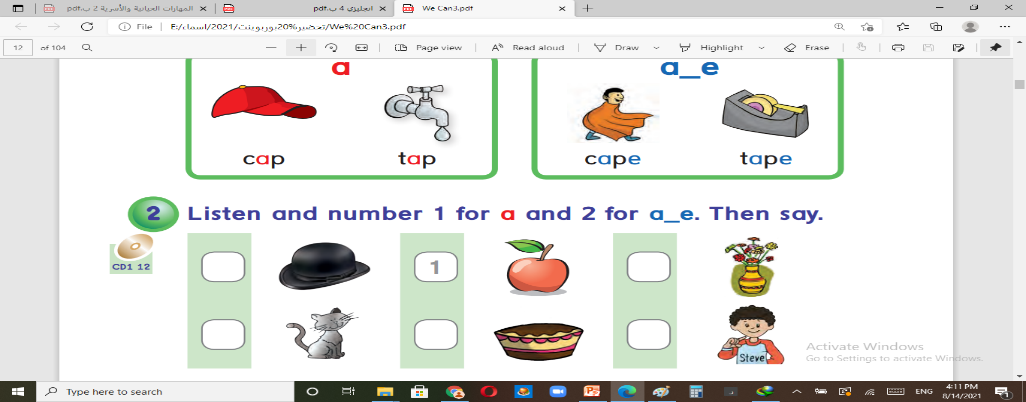 الوحدة الأولىFeelingspinepinetimefacecake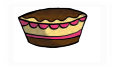 vase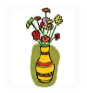 الوحدة الأولىFeelingsBBBPPPالوحدة الثانيةThings We Wearbed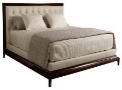 banana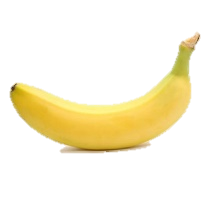 bear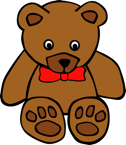 pandaح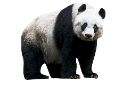 penحparrot  ح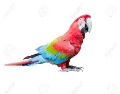 الوحدة الثانيةThings We Wearbedblackbluepandaحplateح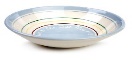 planeحالوحدة الثانيةThings We WearDDDTTTالوحدة الثالثةThings We Doduck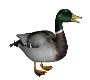 doll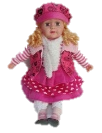 door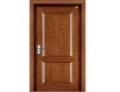 telephone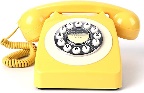 tomato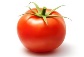 tiger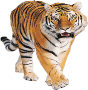 الوحدة الثالثةThings We Doduckdrink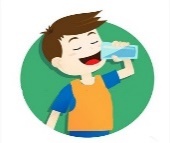 dress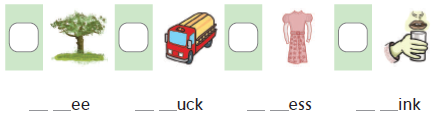 telephonetruck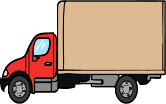 treeالوحدة الثالثةThings We Do